В детском саду прошла неделя здоровья, посвященная всемерному празднику дня  здоровья - 7 апреля. Основная цель проведения «Недели здоровья» заключалась  в формировании у ребенка мотивов  самосохранения,  воспитании привычки думать и заботиться о своём  здоровье.
 Для достижения поставленной цели во время проведения различных мероприятий  мы решали следующие задачи: 

- формировать навыки ухода за телом;

- создавать проблемные ситуации, наглядно демонстрирующие значимость правильного отношения к здоровью;

- давать основные представления о строении и функции тела; 

- формировать навыки охраны личного здоровья и бережного отношения к здоровью окружающих;

- знакомить детей с возможными травмирующими ситуациями;

- учить некоторым правилам первой медицинской помощи в случаях травм (ушиб, порез, ссадина, вызов скорой помощи по телефону 03);

- дать представление о правилах ухода за больным (заботиться, не шуметь, выполнять просьбы и поручения).

- ознакомить с правила поведения в ЧС и правилами пешеходов.- рассказать что такое режим и зачем он нужен?- знакомить с витаминами и  их влияние на здоровье человекаВ заключительной части  были проведены: В младшей группе спортивное развлечение «За здоровьем в сказку». В средней группе открытое спортивное занятие «Постарайся угадать, чем листочек может стать». У старших дошкольников КВН между группами. И конечно не обошлось без веселых игр и танцев.Младшая группа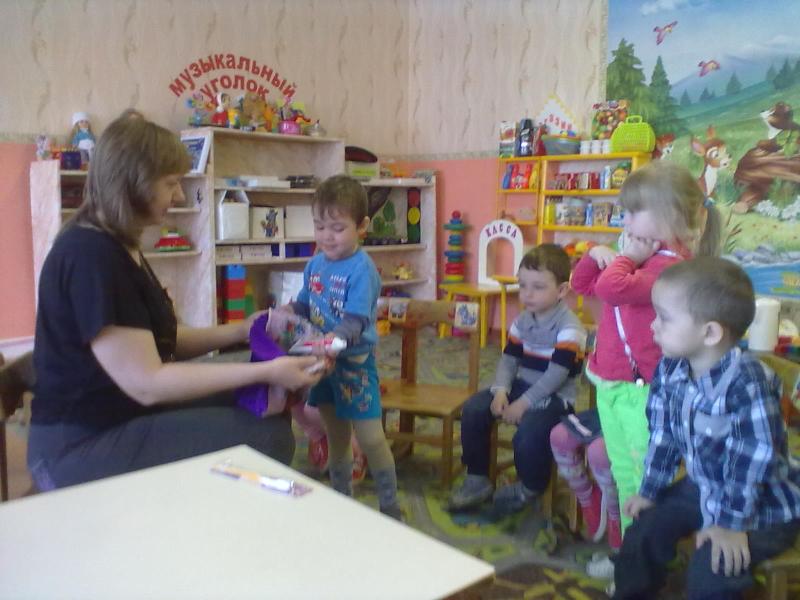 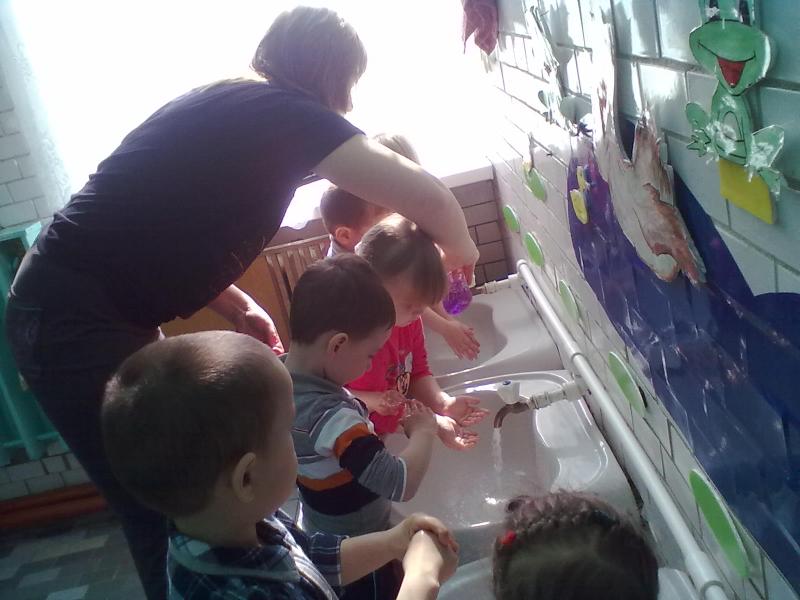 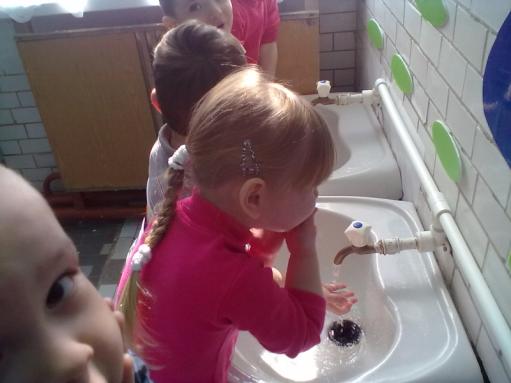 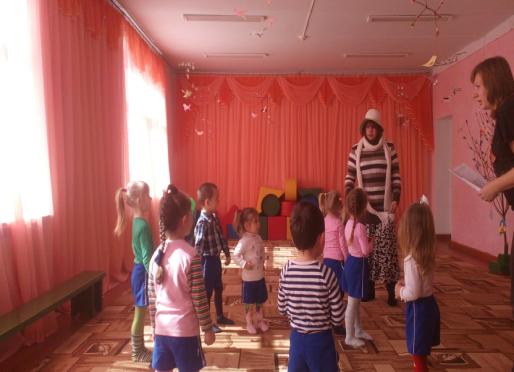 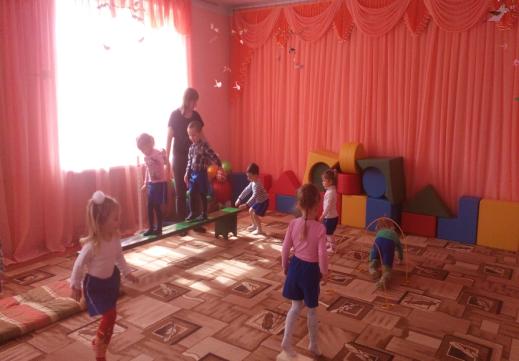 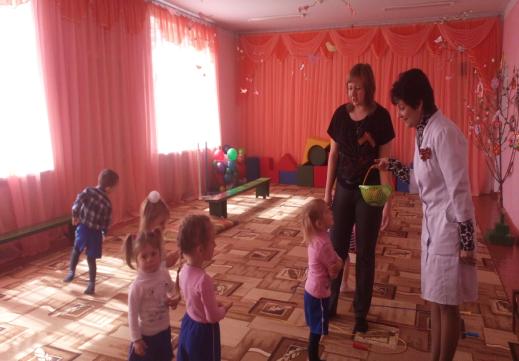 Средняя группа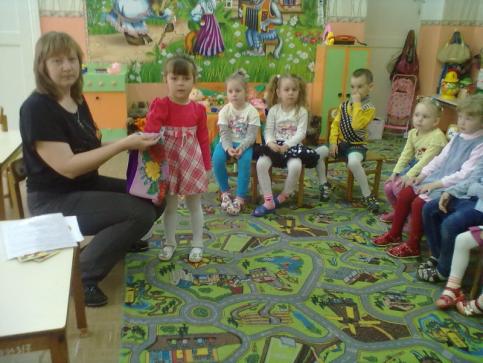 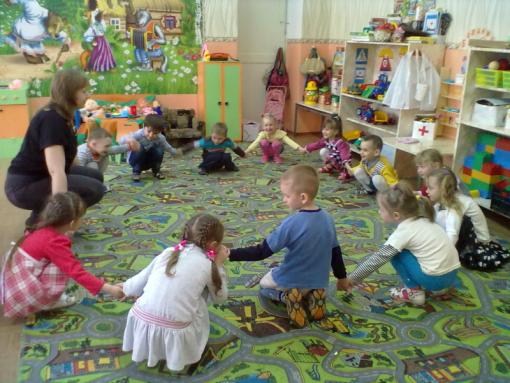 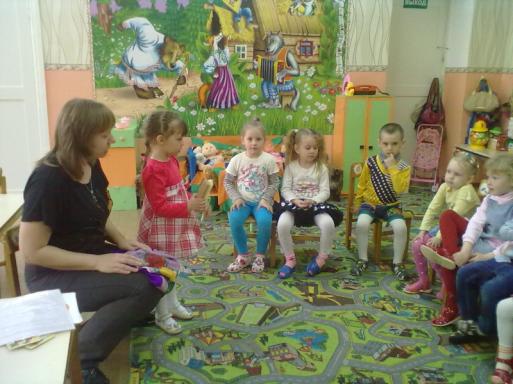 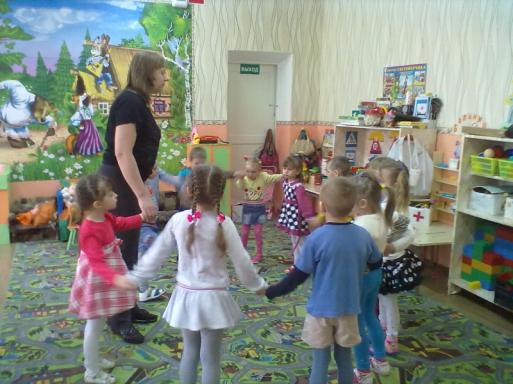 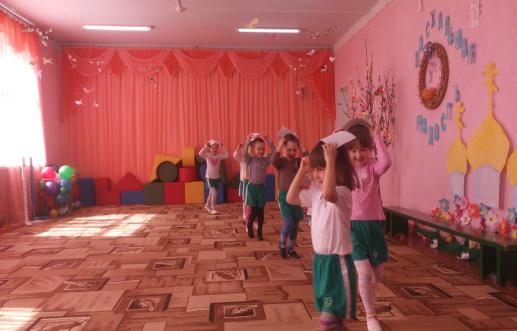 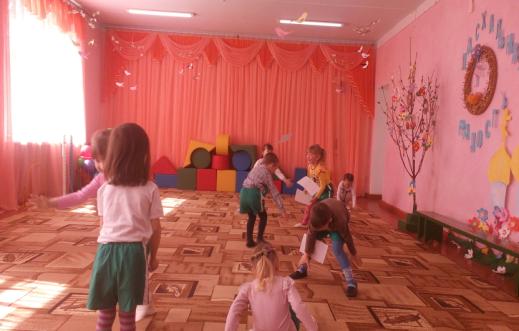 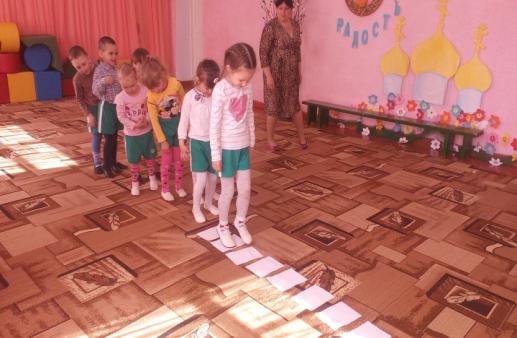 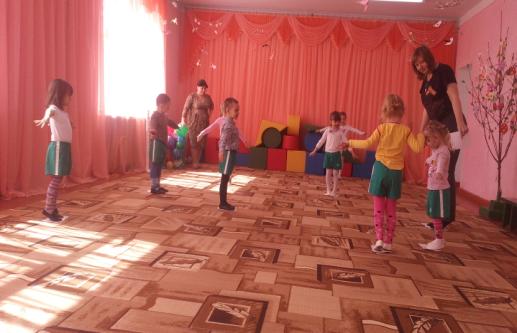 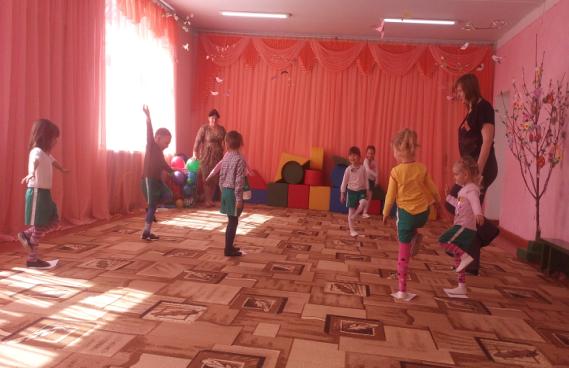 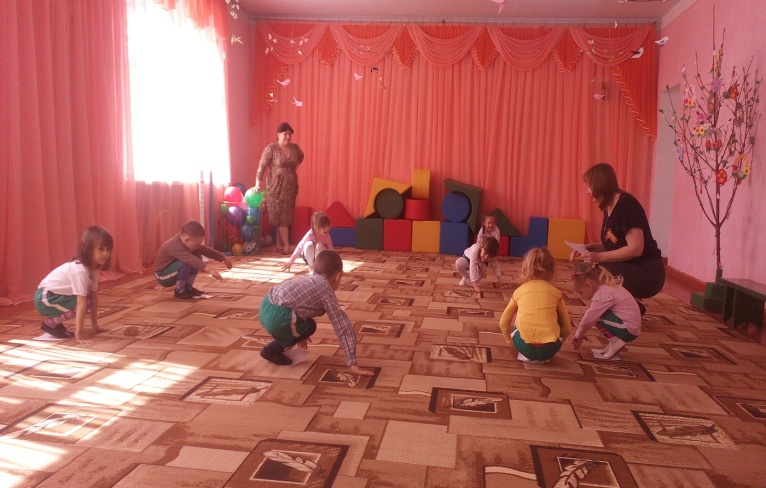 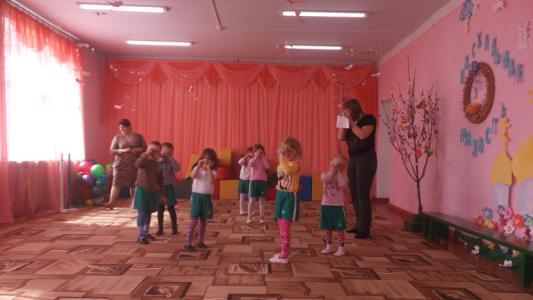 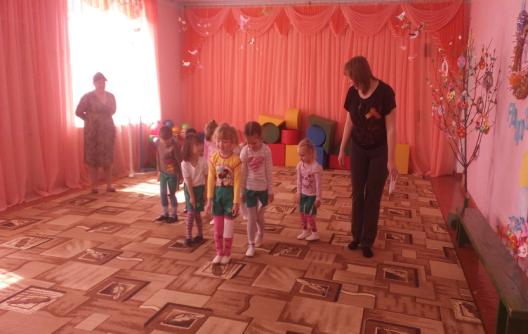 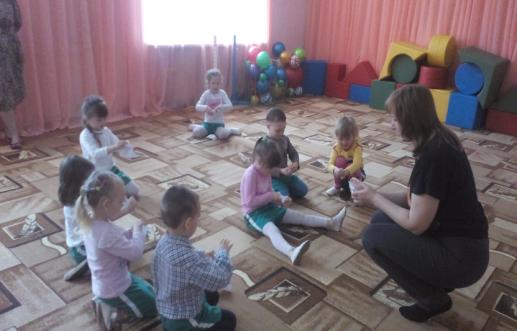 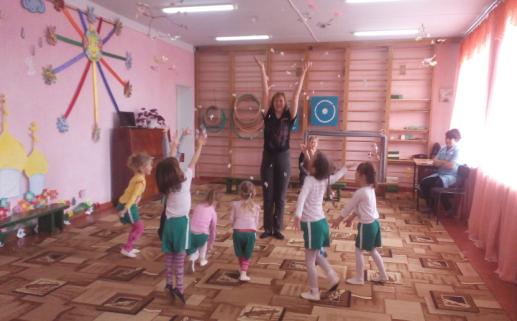 Старшая и подготовительная группа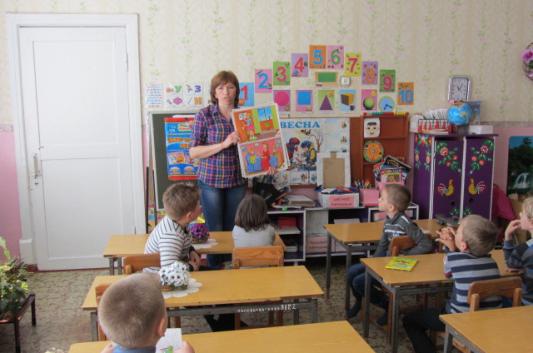 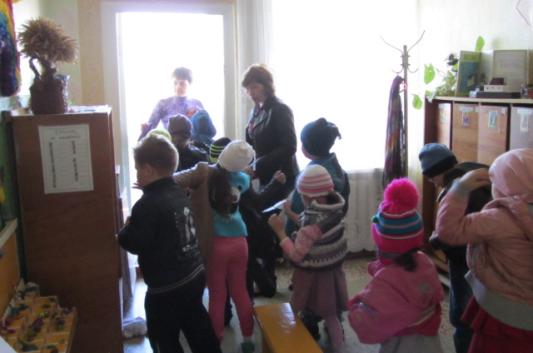 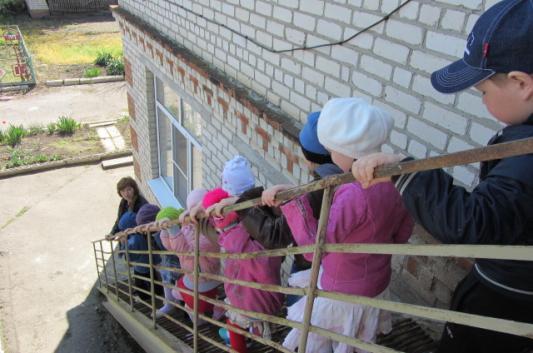 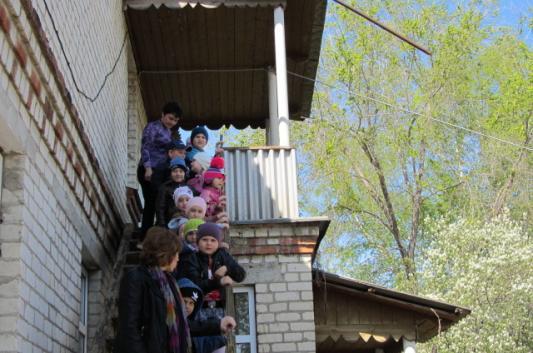 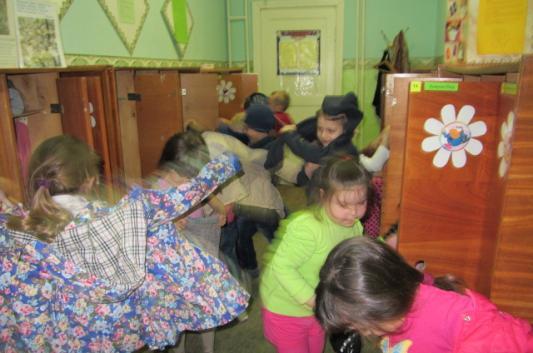 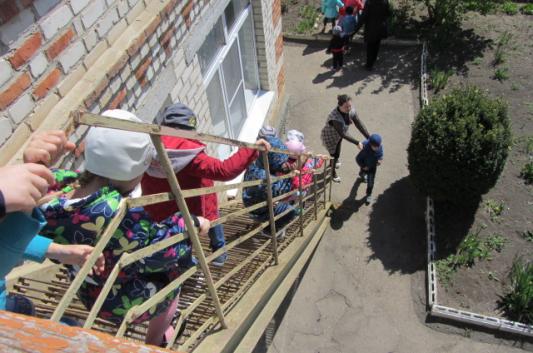 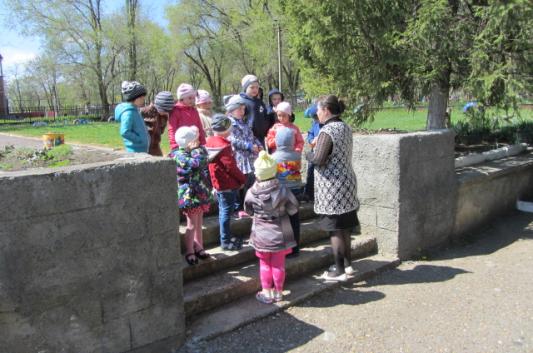 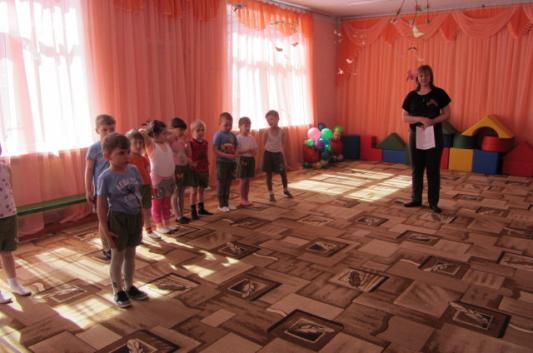 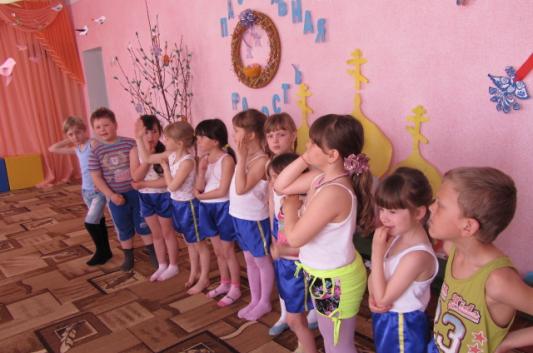 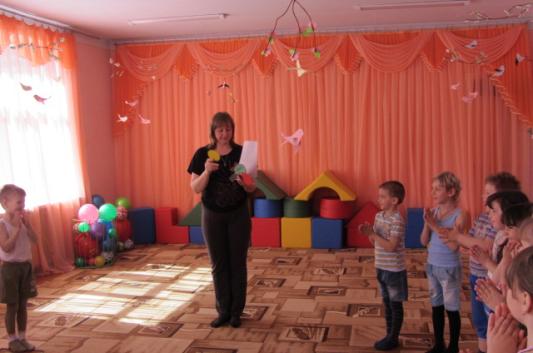 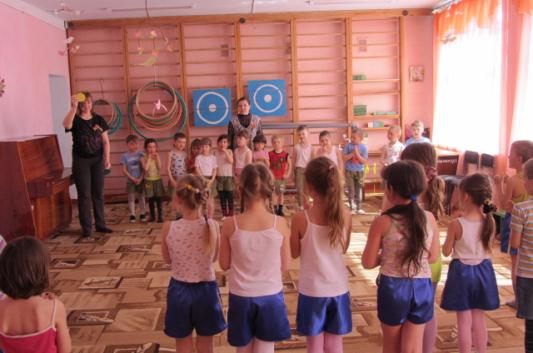 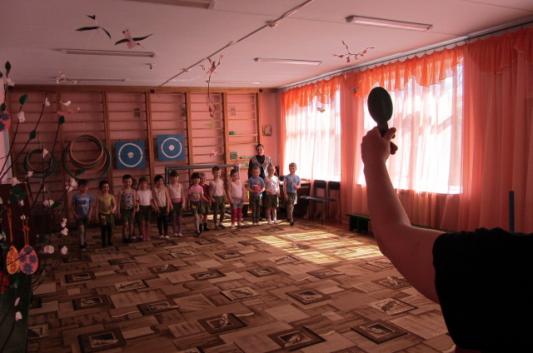 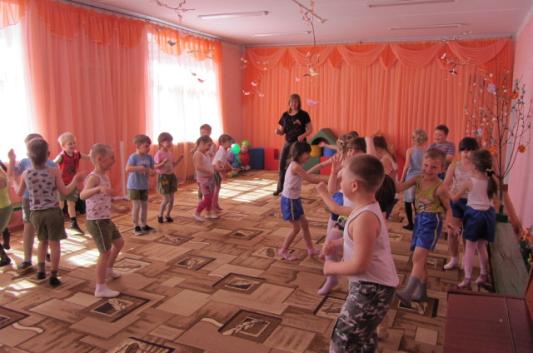 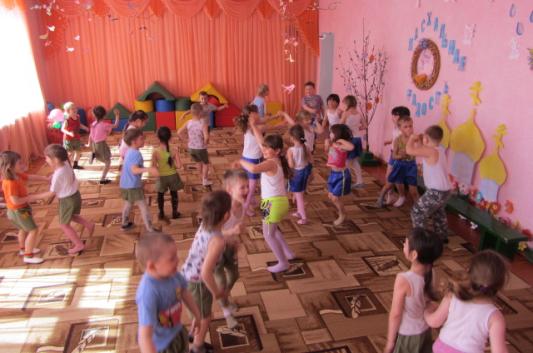 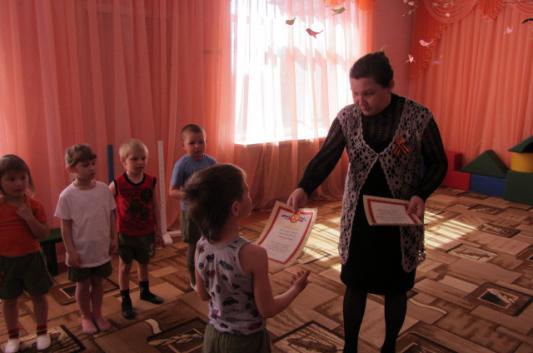 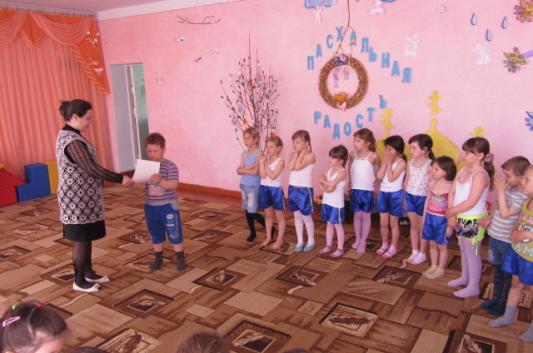 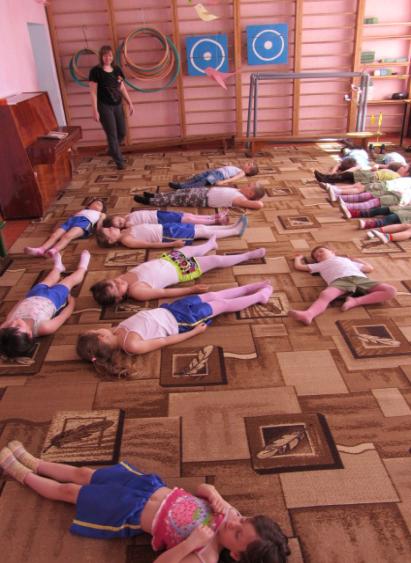 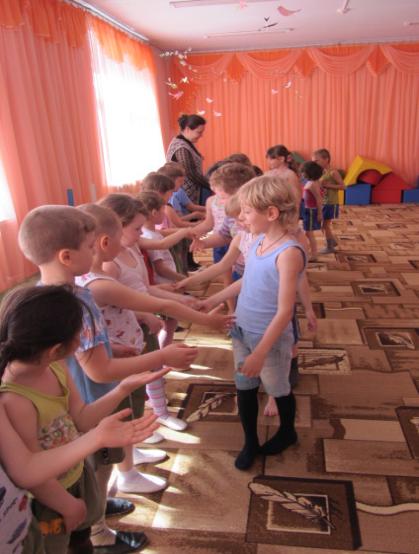 